OSOBNE INFORMACIJEAko više autora/ica prijavljuje rad, abecedno navesti sve autore/ice po rubrikama; u rubrike za e-mail i broj mobitela boldati glavni kontakt.b) PODACI O RADU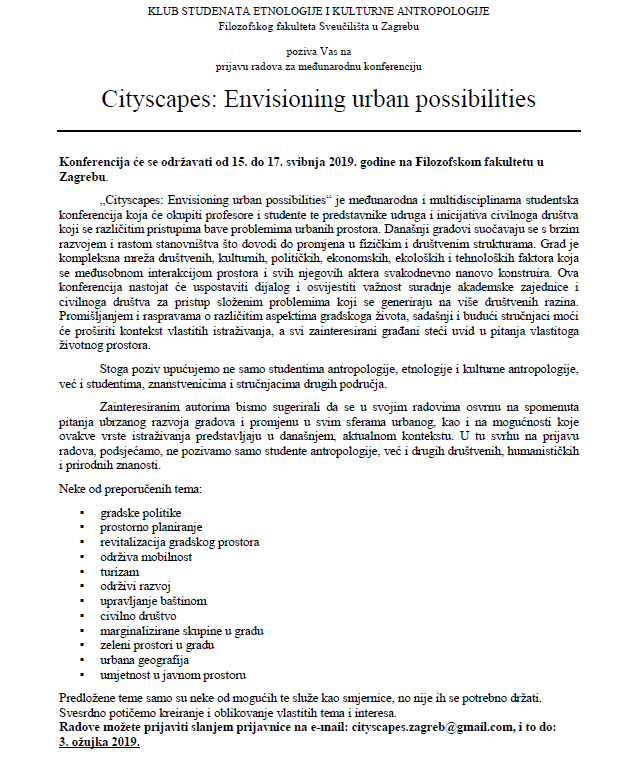 IME I PREZIMESTUDIJSKE GRUPE; FAKULTET, SVEUČILIŠTEE-MAIL ADRESABROJ MOBITELANASLOV RADA SAŽETAK (300 riječi)